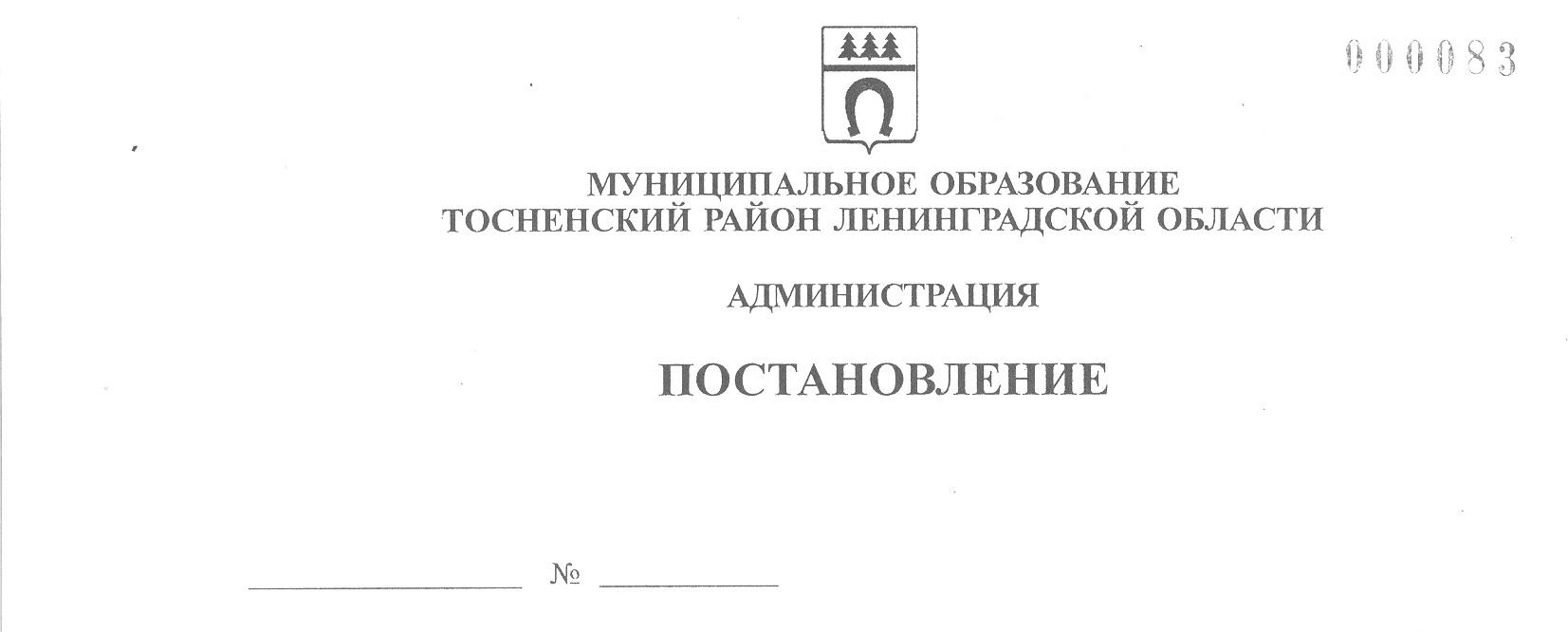 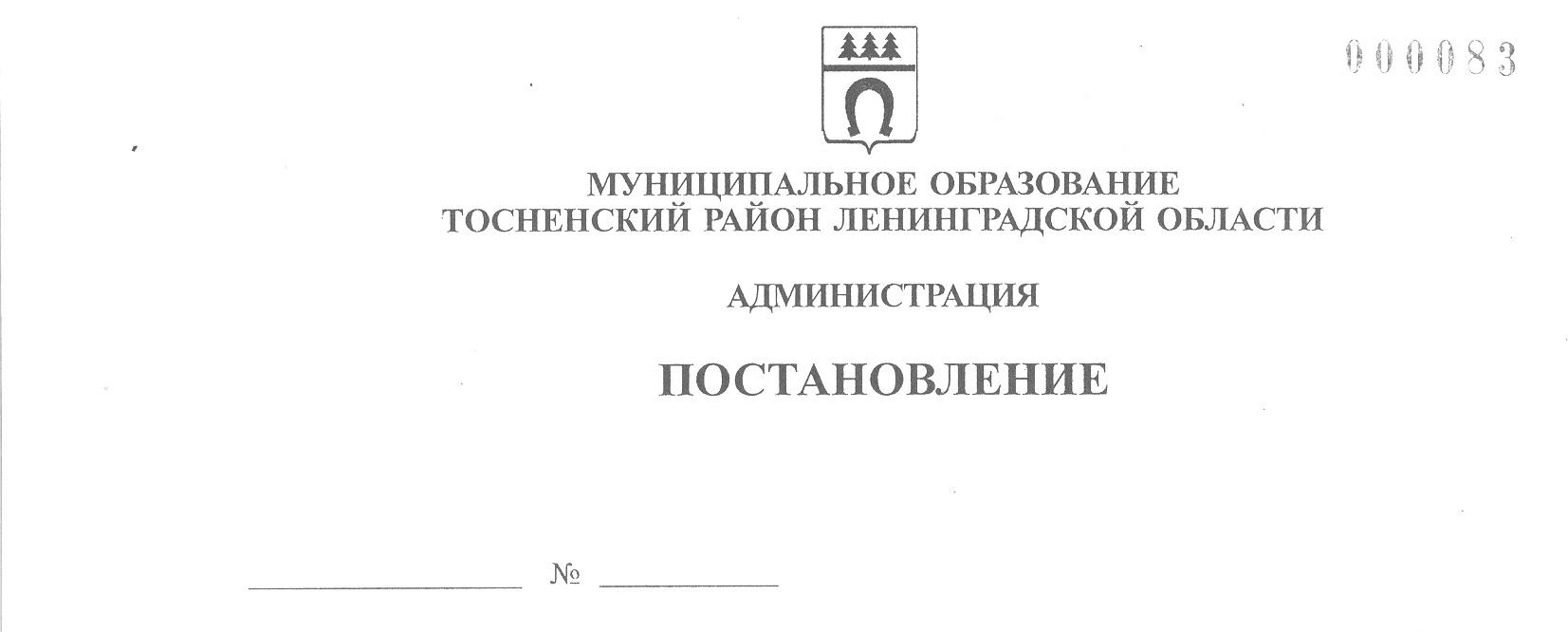 24.01.2022                                  144-паО назначении и проведении общественных обсуждений по проекту решенияо  предоставлении разрешения на условно разрешенный вид использования «спорт» с кодом 5.1  для земельного участка с кадастровым номером 47:26:0608016:240, расположенного по адресу: Российская Федерация, Ленинградская область, Тосненский муниципальный район, Тосненское городское поселение, г. Тосно, ул. 1-я Ижорская, д. 14/5 В соответствии со ст. 5.1, ст. 39  Градостроительного кодекса Российской Федерации, ч. 2-4 Федерального закона от 28.12.2017 № 455-ФЗ «О внесении изменений в Градостроительный кодекс Российской Федерации и отдельные законодательные акты Российской Федерации», ст. 28 Федерального закона от 06.10.2003 № 131-ФЗ «Об общих принципах организации местного самоуправления в Российской Федерации», Уставом Тосненского городского поселения Тосненского муниципального района Ленинградской области,  Порядком организации и проведения общественных обсуждений, публичных слушаний на территории Тосненского городского поселения Тосненского района Ленинградской области, утвержденным решением совета депутатов Тосненского городского поселения Тосненского района Ленинградской области от 22.11.2018 № 159 (с последующими изменениями), в целях соблюдения права человека на благоприятные условия жизнедеятельности, прав и законных интересов правообладателей земельных участков и объектов капитального строительства, проявляя собственную инициативу, администрация муниципального образования Тосненский район Ленинградской области ПОСТАНОВЛЯЕТ:Назначить и провести общественные обсуждения по  проекту решения о предоставлении разрешения на условно разрешенный вид использования «спорт» с кодом 5.1 для земельного участка с кадастровым номером 47:26:0608016:240, расположенного по адресу: Российская Федерация, Ленинградская область, Тосненский муниципальный район, Тосненское городское поселение, г. Тосно, ул. 1-я Ижорская, д. 14/5.Назначить  выполняющим функции организатора общественных обсуждений от лица администрации муниципального образования Тосненский район Ленинградской области комиссию по подготовке проектов правил землепользования и застройки при администрации муниципального образования Тосненский район Ленинградской области, утвержденную постановлением администрации муниципального образования Тосненский район Ленинградской области от 15.06.2020 № 1036-па «Об утверждении  порядка формирования, деятельности и нового состава комиссии по подготовке проектов правил землепользования и застройки при администрации муниципального образования Тосненский район Ленинградской области», с последующим изменениями, внесенными постановлением администрации муниципального образования Тосненский район Ленинградской области от 11.03.2021 № 468-па «О внесении изменений в порядок формирования, деятельности и нового состава комиссии по подготовке проектов правил землепользования и застройки при администрации муниципального образования Тосненский район Ленинградской области, утвержденный постановлением администрации муниципального образования Тосненский район Ленинградской области от 15.06.2020 № 1036-па» (далее – Комиссия).Назначить председательствующим общественных обсуждений  председателя Комиссии Лапкину А.С.Назначить секретарем общественных обсуждений   секретаря Комиссии Жижову Е.М.Пресс-службе комитета по организационной работе, местному самоуправлению, межнациональным и межконфессиональным отношениям администрации муниципального образования Тосненский район Ленинградской области обеспечить опубликование и обнародование оповещения о начале общественных обсуждений (приложение) в порядке, установленном для официального опубликования и обнародования муниципальных правовых актов Уставом муниципального образования Тосненский район Ленинградской области, не позднее чем за 7  дней до дня  размещения на официальном сайте проекта решения, подлежащего рассмотрению на общественных обсуждениях.Комиссии:6.1. В связи с отсутствием информационных стендов, расположенных на территории поселения, в отношении которой подготовлен проект решения, подлежащий рассмотрению на общественных обсуждениях, распространить  оповещение о начале общественных обсуждений в помещении комитета по архитектуре и градостроительству администрации муниципального образования Тосненский район Ленинградской области по адресу: Ленинградская область, г. Тосно, пр-кт Ленина, д. 60, 4-й этаж.6.2. Обеспечить размещение проекта решения, подлежащего рассмотрению на общественных обсуждениях, и информационных материалов к нему на официальном сайте, открытие и проведение экспозиции по проекту  не ранее чем через 7  дней после опубликования и обнародования оповещения о начале общественных обсуждений и не позднее 14 календарных дней со дня принятия настоящего постановления.6.3. Подготовить и оформить протокол общественных обсуждений,  заключение по результатам общественных обсуждений  и обеспечить его  опубликование и обнародование в установленном порядке и сроки. Контроль за исполнением постановления возложить на  заместителя главы администрации муниципального образования Тосненский район Ленинградской области Ануфриева О.А.Глава администрации                                                                                      А.Г. КлементьевЖижова Елена Михайловна, 8(81361)200425 гаПриложение  к постановлению администрации муниципального образования Тосненский район Ленинградской областиот                        №           Оповещениео начале общественных обсужденийОрганизатор – комиссия по подготовке проектов правил землепользования и застройки при администрации муниципального образования Тосненский район Ленинградской области (далее – Комиссия) от лица администрации муниципального образования Тосненский район Ленинградской области оповещает о начале общественных обсуждений.Информация о проектах, подлежащих рассмотрению на общественных обсуждениях:  «Предоставить разрешение на условно разрешенный вид использования «спорт» с кодом 5.1 для земельного участка с кадастровым номером 47:26:0608016:240, расположенного по адресу: Российская Федерация, Ленинградская область, Тосненский муниципальный район, Тосненское городское поселение, г. Тосно, ул. 1-я Ижорская, д. 14/5». Перечень информационных материалов к проекту: выкопировки из схемы функционального зонирования генерального плана Тосненского городского поселения Тосненского района Ленинградская область, из схемы территориального зонирования г. Тосно Правил землепользования и застройки Тосненского городского поселения Тосненского района Ленинградской области, выписка из  Правил землепользования и застройки Тосненского городского поселения Тосненского района Ленинградской области на территориальную зону, в которой расположен участок, в отношении которого запрашивается разрешение.Порядок и срок проведения общественных обсуждений по проекту решения.Срок проведения общественных обсуждений: со дня опубликования оповещения о начале общественных обсуждений до дня опубликования заключения об их результатах – не более месяца. Период размещения проектов решений и информационных материалов к ним – семь календарных дней со дня их размещения на официальном сайте.Место и дата открытия экспозиции проектов: экспозиция открывается по адресу: Ленинградская область, г. Тосно, пр-кт Ленина, д. 60, 4-й этаж, каб. 43 и на официальном сайте в день размещения проектов, подлежащих рассмотрению на общественных обсуждениях. Срок проведения и режим работы экспозиции проекта: в течение всего периода размещения проекта решения и информационных материалов к нему на официальном сайте.Режим работы экспозиции проектов: в рабочие дни с 10.00 ч.  до 13.00 ч. и с 14.00 ч. до 17.00 ч.Участниками общественных обсуждений по проекту являются граждане, постоянно проживающие в пределах территориальной зоны, в границах которой расположен земельный участок или объекты капитального строительства, в отношении которых подготовлен данный проект, правообладатели находящихся в границах этой территориальной зоны земельных участков и (или) расположенных на них объектов капитального строительства, граждане, постоянно проживающие в границах земельных участков, прилегающих к земельному участку, в отношении которых подготовлен данный проект,  правообладатели таких земельных участков или расположенных на них объектов капитального строительства, правообладатели помещений, являющихся частью объекта капитального строительства, в отношении которого подготовлен данный проект, а в случае, предусмотренном частью 3 статьи 39 Градостроительного кодекса Российской Федерации, также правообладатели земельных участков и объектов капитального строительства, подверженных риску негативного воздействия на окружающую среду в результате реализации данного проекта.Участники общественных обсуждений  в целях идентификации представляют сведения о себе (фамилию, имя, отчество (при наличии), дату рождения, адрес места жительства (регистрации) – для физических лиц; наименование, основной государственный регистрационный номер, место нахождения и адрес – для юридических лиц) с приложением документов, подтверждающих такие сведения. Участники     общественных обсуждений, являющиеся правообладателями соответствующих земельных участков и (или) расположенных на них объектов капитального строительства и (или) помещений, являющихся частью указанных объектов капитального строительства, также представляют сведения соответственно о таких земельных участках, объектах капитального строительства, помещениях, являющихся частью указанных объектов капитального строительства, из Единого государственного реестра недвижимости и иные документы, устанавливающие или удостоверяющие их права на такие земельные участки, объекты капитального строительства, помещения, являющиеся частью указанных объектов капитального строительства.Порядок, срок и форма внесения участниками общественных обсуждений  предложений и замечаний, касающихся проекта.Участники общественных обсуждений, прошедшие идентификацию, в течение всего периода размещения проекта решения и информационных материалов к нему на официальном сайте имеют право  вносить свои  предложения и замечания, касающиеся проекта:Посредством официального сайта.В письменной форме, в адрес организатора общественных обсуждений – комиссии  по подготовке проектов правил землепользования и застройки при администрации муниципального образования Тосненский район Ленинградской области  по адресу: 187000, Ленинградская область, г. Тосно, пр. Ленина, д. 60, 4-й этаж, каб. 46.Посредством записи  в книге (журнале) учета посетителей экспозиции проекта решения. Информация об официальном сайте, на котором будет размещен проект и информационные материалы к нему: tosno.online.Информация об официальных системах, в которых будут размещены проекты решений и информационные материалы к нему: отсутствует, размещение предусмотрено на официальном сайте.